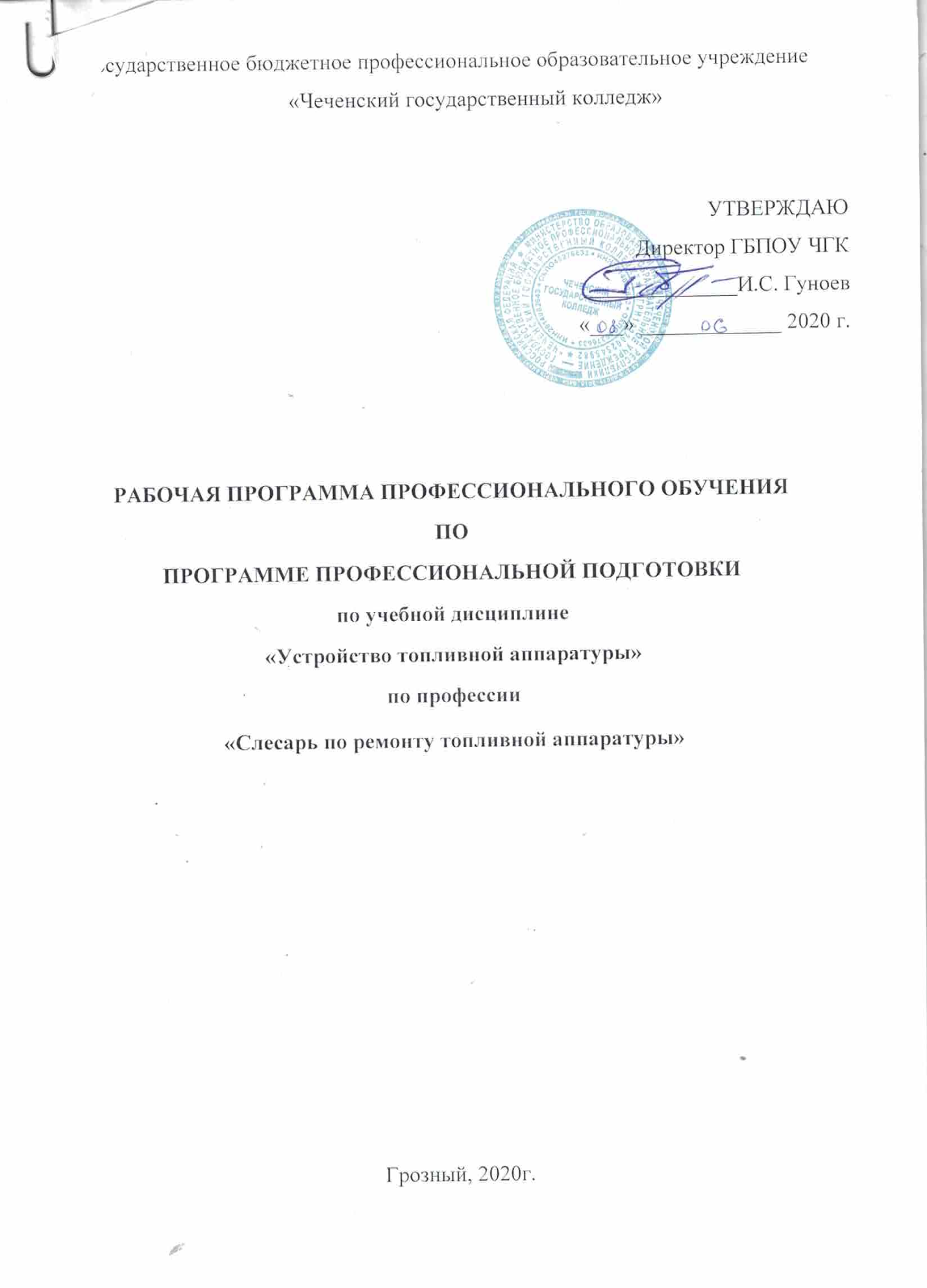 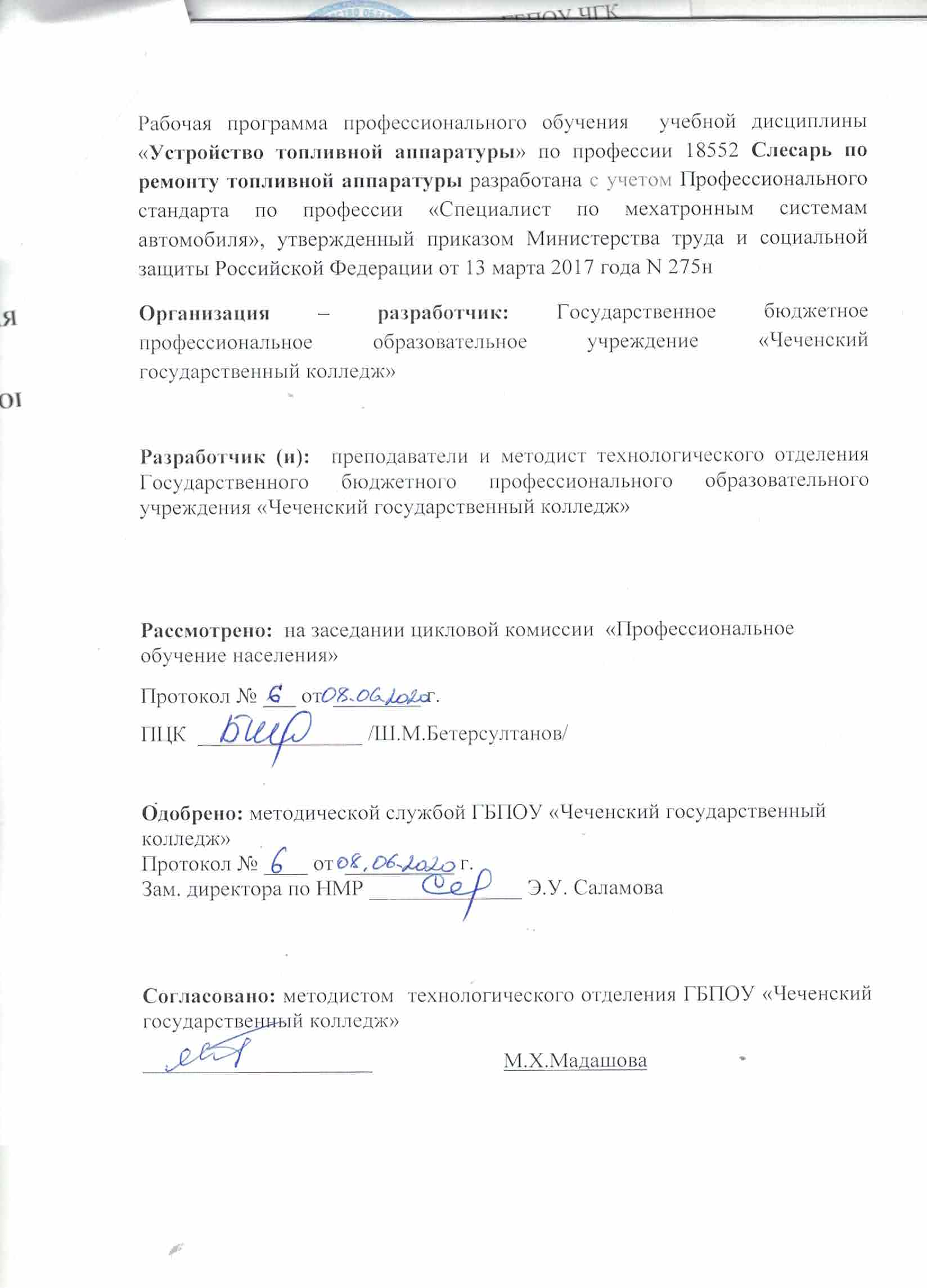 СОДЕРЖАНИЕ 1. ПАСПОРТ ПРОГРАММЫУЧЕБНОЙ ДИСЦИПЛИНЫ1.1. Область применения программы Рабочая программа профессионального модуля является частью  основной образовательной программы в соответствии с ФГОС по профессии  18552 Слесарь по ремонту топливной аппаратуры с учетом профессионального стандарта по профессии «Специалист по мехатронным системам автомобиля» в части освоения основного вида профессиональной деятельности «Обслуживание грузовой техники» и соответствующих профессиональных компетенций (ПК).1.2.Место дисциплины в структуре основной профессиональнойобразовательной программы: Дисциплина «Устройство топливной аппаратуры» принадлежит к профессиональному циклу.1.3. Цели и задачи модуля – требования к результатам освоения модуляВ результате изучения профессионального модуля студент должен уметь:-проводить текущий ремонт обслуживаемого оборудования;-производить пуск и остановку топливно-раздаточных колонок;-производить  ручную  заправку  горючими  и  смазочнымиматериалами транспортных и самоходных средств;-производить заправку газобаллонного оборудования транспортныхсредств;-производить  заправку  летательных  аппаратов,  судов  ивсевозможных установок;-осуществлять транспортировку и хранение баллонов и сосудов сосжиженным газом;-учитывать расход эксплуатационных материалов;-проверять и применять средства пожаротушения;-вводить данные в персональную электронно-вычислительную машинузнать:-устройство  и  конструктивные  особенности  обслуживаемогозаправочного оборудования, контрольно-измерительных приборов иправила их безопасной эксплуатации;-правила безопасности  при  эксплуатации  заправочных  станцийсжиженного газа;-правила  эксплуатации  резервуаров,  технологических трубопроводов, топливораздаточного  оборудования  и  электронно-автоматической  системы управления;-конструкцию и правила эксплуатации автоматизированной системыотпуска нефтепродуктов;-правила проверки на точность и наладки узлов системы;-последовательность ведения процесса заправки транспортных средств;-порядок отпуска и оплаты нефтепродуктов по платежным документам1.4. Количество часов на освоение программы учебной дисциплины:«Устройство топливной аппаратуры»аудиторная учебная нагрузка обучающегося –94 часа.1.5. Результатом освоения программы учебной дисциплины является овладение обучающимися видом профессиональной деятельности общими (ОК) и (ПК) компетенциями.ОК 1. Понимать сущность и социальную значимость будущейпрофессии, проявлять к ней устойчивый интерес.ОК  2.  Организовывать  собственную  деятельность,  исходя  из  цели испособов ее достижения, определенных руководителем.ОК  3.  Анализировать  рабочую  ситуацию,  осуществлять  текущий  и итоговый  контроль,  оценку  и  коррекцию  собственной деятельности,нести ответственность за результаты своей работы.ОК 4. Осуществлять поиск информации, необходимой дляэффективного выполнения профессиональных задач.ОК  5.  Использовать  информационно-коммуникационные  технологиив профессиональной деятельности.ОК  6.  Работать  в  команде,  эффективно  общаться  с  коллегами, руководством, клиентами.ПК 3.1 Определять техническое состояние систем, агрегатов, узлов,приборов автомобилей.ПК 3.2. Демонтировать системы, агрегаты, узлы, приборы автомобилейи выполнять комплекс работ по устранению неисправностей. ПК  3.3.  Вести  и  оформлять  учетно-отчетную  и  планирующуюдокументацию.1.6. Организация учебного процесса  со студентами с ОВЗ.Рабочая программа может быть использована для обеспечения образовательного процесса инвалидов и лиц с ограниченными возможностями.Общие рекомендации по работе со студентами-инвалидами:Использование указаний, как в устной, так и письменной форме;Поэтапное разъяснение заданий;Последовательное выполнение заданий;Повторение студентами инструкции к выполнению задания;Обеспечение аудио-визуальными техническими средствами обучения;Демонстрация уже выполненного задания (например, решенная математическая задача);Близость к студентам во время объяснения задания;Разрешение использовать диктофон для записи ответов учащимися;Акцентирование внимания на хороших оценках;Распределение студентов по парам для выполнения проектов, чтобы один из студентов мог подать пример другому;Свести к минимуму наказания за невыполнение задания; ориентироваться более на позитивное, чем негативное;Игнорирование незначительных поведенческих нарушений. Разработка мер вмешательства в случае недопустимого поведения, которое является непреднамеренным.                         2.Содержание  учебной дисциплины «Устройство топливной аппаратуры»3. условия реализации  УЧЕБНОЙ ДИСЦИПЛИНЫ3.1. Требования к минимальному материально-техническому обеспечению.Реализация программы учебной дисциплины «Устройство топливной аппаратуры» требует наличия учебного кабинета Мастер по ремонту автомобилей.Оборудование учебного кабинета:Комплект учебно-методической документации Видеофильмы по тематикеКомпьютерМультимедийный проектор Экран 3.2. Информационное обеспечение реализации программыДля реализации программы библиотечный фонд образовательной организации должен иметь  печатные и/или электронные образовательные и информационные ресурсы, рекомендуемых для использования в образовательном процессеПеречень рекомендуемых учебных изданий, Интернет-ресурсов,дополнительной литературыОсновные источники:1. Кузнецов А. С. Слесарь по ремонту автомобилей (моторист). - ОИЦ «Академия», 2017. - 304 с. 2. Покровский Б. С. Основы слесарного дела Серия: Начальное профессиональное образование. -Издательство: Академия, 2016. - 320 с. 3. Родичев В. А. Грузовые автомобили.- Издательство: Академия, 2016. - 240  Дополнительные источники: 1. Кузнецов А. С. Слесарь по ремонту топливной аппаратуры. - Издательство: Академия, 2010. - 240 с. 2. Селифонов В. В., Бирюков М. К. Устройство и техническое обслуживание грузовых автомобилей Серия: Начальное профессиональное образование. - Издательство: Академия, 2010. - 400 с. 3. Стуканов В. А., Леонтьев К. Н. Устройство автомобилей. - Издательство: Форум, 2010. - 496 с. 4. Покровский Б. С., Скакун В. А. Справочник слесаря Серия: Начальное профессиональное образование. - Издательство: Академия, 2008. - 384 с. Интернет-ресурсы: 1. Автомастер. - Режим доступа: http://amastercar.ru/2. Автомобильный портал. - Режим доступа: http://www.driveforce.ru 3. За рулем online. - Режим доступа: http://www.zr.ru/4. КОНТРОЛЬ  И  ОЦЕНКА  РЕЗУЛЬТАТОВОСВОЕНИЯ  ПРОФЕССИОНАЛЬНОГО МОДУЛЯКонтроль и оценка результатов освоения дисциплины осуществляется преподавателем в процессе проведения практических занятий и лабораторных работ, тестирования, а также выполнения обучающимися индивидуальных заданий, проектов, исследований.1. ПАСПОРТ  ПРОГРАММЫ УЧЕБНОЙ ДИСЦИПЛИНЫстр.42. содержание УЧЕБНОЙ ДИСЦИПЛИНЫ73. условия реализации  УЧЕБНОЙ ДИСЦИПЛИНЫ84. Контроль и оценка результатов освоения УЧЕБНОЙ ДИСЦИПЛИНЫ11Наименование тем учебной дисциплиныСодержание учебного материалаОбъем часовУровень освоения1234Устройство топливной аппаратуры	94Устройство топливной аппаратуры	94Устройство топливной аппаратуры	94Устройство топливной аппаратуры	94Тема 1.1. Система питания карбюраторных двигателей.Простейший карбюратор. Система топливоподачи. Топливный насос.Поплавковая камера. Игольчатый клапан.Система холостого хода. Система пуска. Переходная система.Главная дозирующая системаУскорительный насос. Экономайзер.Техническое обслуживание карбюратора.Основные неисправности и их диагностики.Ремонт карбюратора.                           282Тема 1.2. Система питания дизельных двигателей.Особенности смесеобразования в дизелях.Общее устройство системы питания дизелей.Механизмы и узлы магистрали низкого давления.Механизмы и узлы магистрали высокого давления.Топливные форсунки.Регуляторы частоты вращения коленчатого вала.Турбонаддув в дизелях.ТО дизельных двигателей.Основные неисправности и их диагностикаРемонт дизельной аппаратуры.242Тема 1.3. Система питания бензиновых двигателей.Особенности смесеобразования в двигателях.Общее устройство системы питания двигателей. Топливный насос.Система улавливания паров топлива. Регулятор давления в топливной раме.Блок дроссельной заслонки.Электронный блок управления.Датчики системы питания.Исполнительные устройства системы питания.Техническое обслуживание системы вспрыска.Диагностика системы вспрыска.Ремонт системы питания.242Тема 1.4. Система питания газовых двигателейСниженные и сжатые газы.Газовое оборудование.ТО обслуживание газового двигателя.Диагностика газового двигателя.Ремонт системы газового двигателя.182Результаты (освоенные профессиональные компетенцииОсновные показатели оценки результатовФормы и методы контроля и оценкиПК 3.1 Определять техническое состояние систем, агрегатов, узлов, приборов автомобилей - разбирать,    ремонтировать  и  собирать  простые  узлы  топливной аппаратуры карбюраторных и дизельных двигателейЭкспертное наблюдение и оценка выполнения практических и лабораторных работ.ТестированиеКонтрольная работаУстный опросПК 3.2  Демонтировать системы, агрегаты, узлы, приборы автомобилейи выполнять комплекс работ по устранению неисправностей - ремонтировать   и   монтировать  аппаратуру  на  карбюраторных  и дизельных двигателях; регулировать уровень топлива в поплавковой камере карбюраторовНаблюдение за действиями на практике.Обратная связь, направленная на анализ и обсуждение результатов выполненных работ.ПК 3.3  Собирать, регулировать и испытывать системы, агрегаты,узлы, приборы автомобилей.-разбирать,  ремонтировать,  собирать  и  регулировать  карбюраторы  и топливные насосы различных моделей Наблюдение за действиями на практике.Обратная связь, направленная на анализ и обсуждение результатов выполненных работ.ОК 1 Производить заправку горючими и смазочными материалами транспортных средств на заправочных станциях-анализ ситуации на рынке труда;-быстрая адаптация к внутриорганизационным  условиям труда;-участие в работе кружка технического творчества,  конкурсах профессионального мастерства, профессиональных олимпиадах;-активность, инициативность в процессе освоения профессиональной деятельности. Экспертное наблюдение и оценка выполнения практических и лабораторных работ.ТестированиеКонтрольная работаУстный опросОК 2. Организовать собственную деятельность, исходя из цели и способов ее достижения, определенных руководителем..определение цели и порядок работ;-обобщение результата;-использование в работе полученные ранее знания и умения;-рациональное распределение времени при выполнении работЭкспертное наблюдение и оценка выполнения практических и лабораторных работ.ТестированиеКонтрольная работаУстный опросОК 3. Анализировать рабочую ситуацию, осуществлять текущий и итоговый контроль,  оценку и коррекцию собственной деятельности, нести ответственность за результаты своего труда.-самоанализ и коррекция результатов собственной деятельности;-способность принимать решения в стандартных и нестандартных производственных ситуациях;-ответственность за свой труд.Экспертное наблюдение и оценка выполнения практических и лабораторных работ.ТестированиеКонтрольная работаУстный опросОК 4.Осуществлять поиск информации, необходимой для эффективного выполнения профессиональных задач.-обработка и структурирование информации;-нахождение и использование источников информации.Экспертное наблюдение и оценка выполнения практических и лабораторных работ.ТестированиеКонтрольная работаУстный опросОК 5. Использовать информационно           коммуникационные технологии в профессиональной деятельности-нахождение, обработка,хранение и передача информации с помощью мультимедийных средств информационно-коммуникативных технологий;-работа с различными прикладными программамиЗащита докладов, рефератов ОК 6. Работа в коллективе и команде, эффективно общаться с коллегами, руководством, клиентами.терпимость к другим мнениям и позициям;-оказание помощи участникам команды;-нахождение продуктивных способов реагирования в конфликтных ситуациях;-выполнение обязанностей в соответствии с распределением групповой деятельностиправила проверки на точность и наладки узлов системы;-последовательность ведения процесса заправки транспортных средств;-порядок отпуска и оплаты нефтепродуктов по платежным документамЭкспертное наблюдение и оценка выполнения практических и лабораторных работ.ТестированиеКонтрольная работаУстный опрос 